Date: February 7, 2018In your journal record the following:ART 1010 ENTRY #8:ART THINK:  If you were to describe Sumi E art to someone how would you describe it?Announcements/Reminders:       Field trip Feb 13th – get release signed and returned ASAP if you want to go.Critiques due Feb 28th.Today’s Objective:  Talk about critiquesTalk about washes & watch clipPractice with Sumi-e InkHomework: get a reference photo for your Hanging Scroll art (if you forgot).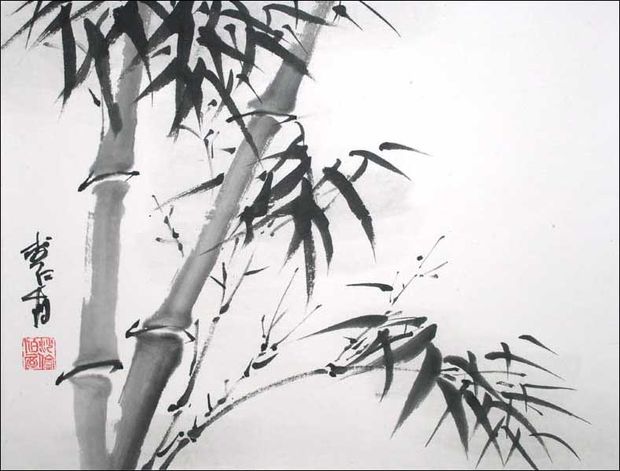 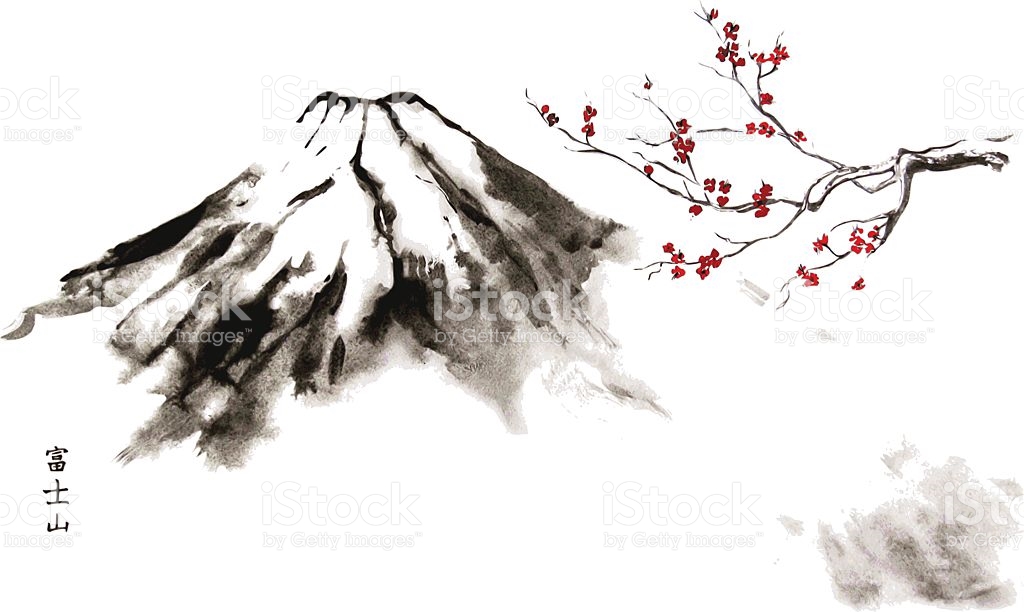 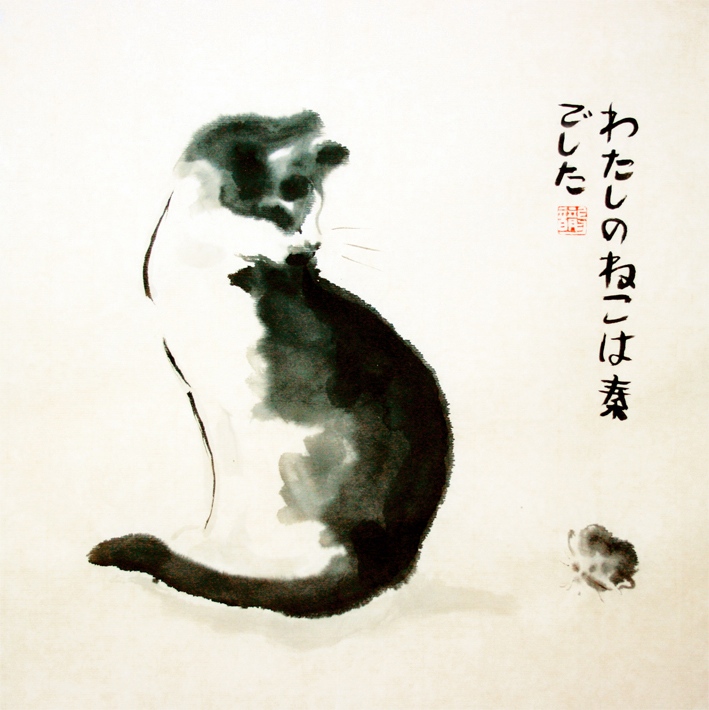 